PRIPREMNE RADNJE (PRIJAVA) ZA OBRANU ZAVRŠNOG/DIPLOMSKOG RADANajkasnije 5 dana prije obrane završnog/diplomskog rada potrebno je ispuniti prijavni obrazac za obranu završnog/diplomskog rada te ga poslati mailom ili donijeti osobno u tajništvo Odjela. PRIJAVNI OBRAZAC – Završni radPRIJAVNI OBRAZAC – Diplomski radPOTREBNA DOKUMENTACIJA NAKON OBRANE ZAVRŠNOG/DIPLOMSKOG RADANakon što student/ica obrani završni/diplomski rad ili završni ispit, javlja se u odjelno tajništvo s dolje navedenim dokumentima: KONAČNA VERZIJA ZAVRŠNOG/DIPLOMSKOG RADA U PDF FORMATUPOTVRDA MENTORA ZA PREDAJU  DIGITALNOG I TISKANOG PRIMJERKA RADA NAKON ODRŽANE OBRANE (ispunjava i u tajništvo dostavlja mentor)*Privola za prikupljanje osobnih podataka (samo za diplomski rad)*obrazac se nalazi na stranicama Sveučilišne knjižnice/Digitalni repozitorij/Upute i obrasci za studenteMole se studenti da najkasnije u roku od 10 dana od dana obrane završnog/diplomskog rada prikupe i u tajništvo dostave potvrde o eventualnim dodatnim aktivnostima za vrijeme pds/ds . Više o svemu OVDJE.Potvrdu o završetku studija student/ica može zatražiti preko ove poveznice tek nakon što je prethodno izvršio/la sve obveze prema odjelnom tajništvu: https://forms.office.com/e/XAPThLSyb8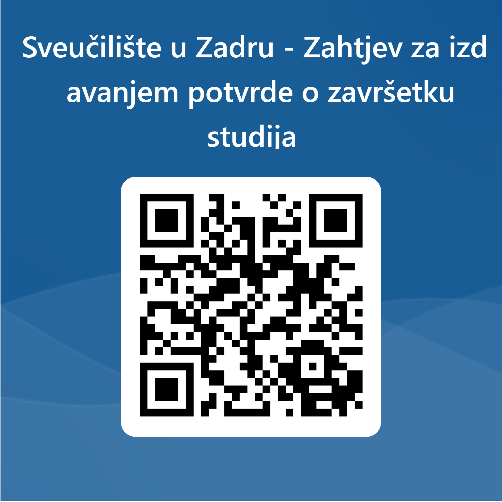 